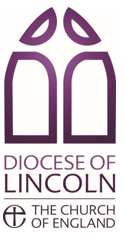 The Parish Church of St LawrenceFULSTOWHistorical information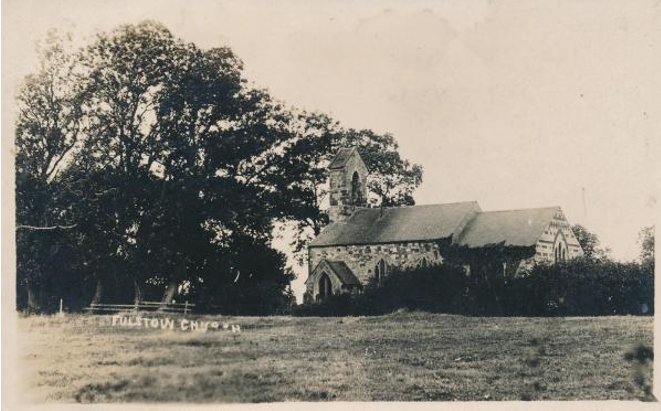 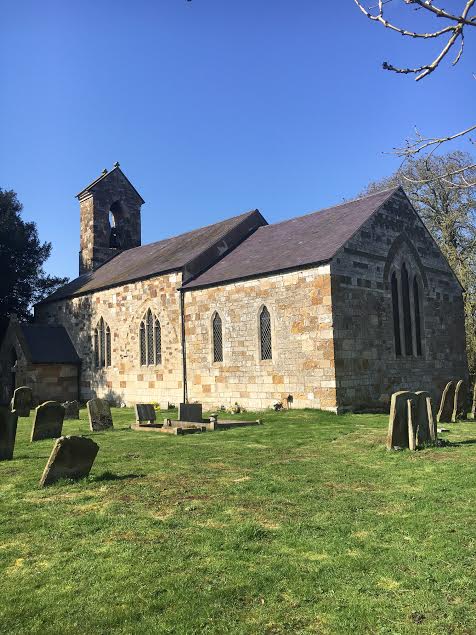 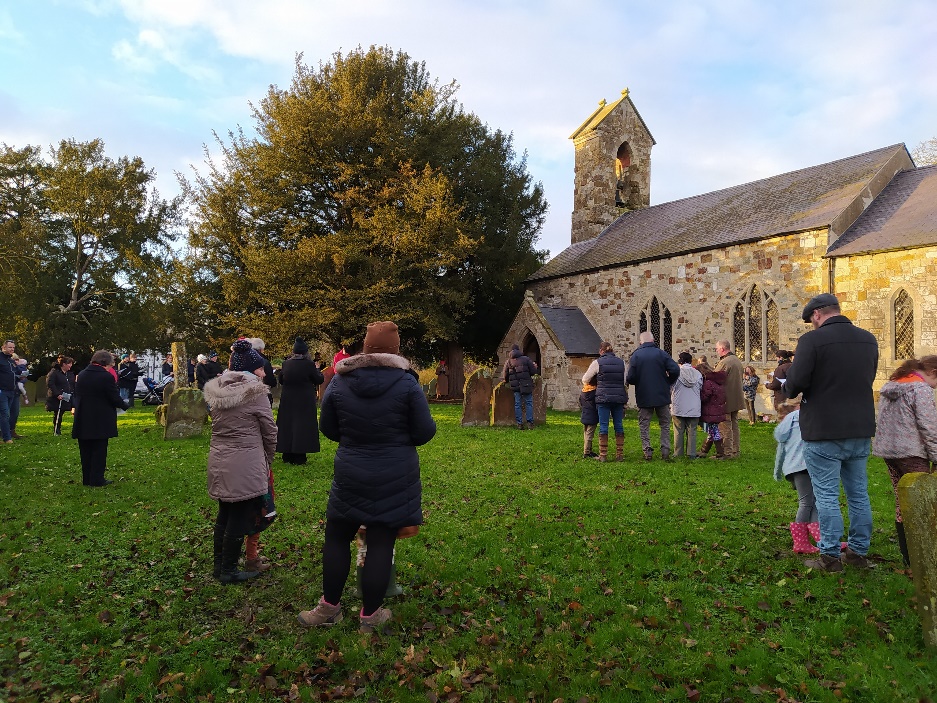 www.achurchnearyou.com/church/15094Registers deposited in the Lincolnshire Archives:Produced 23 August 20221086  Domesday BookNo mention of a church being in Fulstow in the Domesday Book.1219First known mention of a church.  Picot de Lascelles was the patron, and it is believed that he presented Roger Bacon as the incumbent.Medieval periodShaft of cross in churchyard.13th centuryNorth wall – early thirteenth century two bay blocked arcade. South wall of the nave is a blocked early thirteenth century three bay arcade, with single chamfered arches and annular abacii.The inner doorway is thirteenth century, with clustered shafts, capitals and moulded hood. (This would have been the outer doorway before the addition of the porch.)Located in the porch - late thirteenth century/early fourteenth century effigies, one a knight thought to be Sir Robert de Hilton, with mail hauberk, surcoat and greaves.  His feet rest on a lion. He has a low sword belt and shield, and his head rests on a cushion. The other is of his lady, with head-dress, flowing gown and buttoned sleeves. Her feet rest on a lion, and her head rests on a pillow with angel supportersFont – thirteenth century. Base thought to be older than the bowl.1349There was a chantry chapel to the Blessed Virgin Mary in church.c. 1558Bell – inscribed “God save our King”1569Chalice and paten created, believed to be by Lincolnshire silversmith John Morley.1595A drawing of the church on Haiwarde’s map of the village, shows a tower, chancel, nave and south aisles. On the drawing the church also appears to have had a small spire on top of the tower. It is believed it had eight large bells and a priest’s bell.1615Repairs needed to the church were reported as being completed in a poor and wretched way.1647William Bennett the Vicar.  He baptised five of his children, buried four and officiated at the marriage one of his daughters.1720’sTower crashed to the ground. It is thought that Robert Sourby was reaping corn near church when this happened. 1768Painted hatchment – George III period. The hatchment bears name of churchwarden William Ludlam.1792The Reverend Robert Leek became Vicar of Fulstow. 1817The Rev Leek appeared in court on a charge of assaulting a parishioner. 1819A case of defamation against the Rev Leek was withdrawn at the Lincolnshire Assizes. The allegation had been that a farmer had said that the vicar was a “thief and a rogue”.  Damages had been set at £1000!1835Rev Leek died.1847Rev John Holt was very keen on the temperance movement, and promised to marry a couple for no fee if they were both tee-totallers. February 1863Thomas Orwell, a soldier, died on home leave.  It is said he chose his grave-space to be near the road in order that when people kicked his gravestone they would remember him. At his funeral the church had not been so full for twenty seven years. The service was taken by the Rev C A Bourne.1864A new Vicarage was built on the Thoresby Road, partly funded by Queen Anne’s Bounty.1866The Churchwarden’s voluntary rate showed a deficiency of over three pounds. It was decided to abandon it. 1867Masonry and woodwork fell into the church, damaging some of the pews. Part of church wall fell down.  Services suspended. Held in the “National School” instead. September 1867Church closed by order of the Archdeacon.1st July 1868Restoration begun. Vicar Rev Cornelius Alexander Bourne laid foundation stone. Part of the funds (£333) was raised when the Churchwarden sold some lead at Hull. It is thought that the restoration cost five hundred pounds. Chancel restoration at the expense of H. Allenby Esq.
16 October 1869Rev Cornelius Alexander Bourne died in Turin whilst on holiday, of typhoid. He had been the Vicar since 1861.18 November 1869The household effects which had belonged to the Rev Bourne were sold by auction, at the Vicarage. 1882It is recorded that when the bell was tolled to mark the death of a male it was tolled three times four tolls. For a female it was tolled four times three tolls.18 October 1884Rev Richard Young, who had become the Vicar of Fulstow in 1869, became the first Anglican Bishop to be consecrated in Western Canada, at St John’s Cathedral, Winnipeg. When he died he left an estate valued at £47961897There is a tune named "Fulstow".  It was composed by the Reverend Timothy R Matthews. Matthews served as Curate (1853-59) and Curate-in-Charge (1859-69) of St. Mary’s Church, Nottingham. During this time he founded Nottingham’s Working Men’s Institute. In 1869, he became Rector at North Cotes, Lincolnshire. He retired in 1907 to live with his eldest son at Tetney vicarage. He died in 1910 and is buried at Tetney. The hymn tune was published in the "Presbyterian Book of Praise" in 1897.19th century restorationGabled bellcote built.North wall of nave – two windows. North wall of the chancel – two nineteenth century lancets. Chancel east wall – nineteenth century three light window with above it a reset thirteenth century projecting head (to the exterior). South wall of nave –two three light cusped headed windows.Porch built to south wall. Corpus thought to be from medieval limestone cross in churchyard placed to exterior wall. Pews and commandment boards fitted.1906The Reverend Alexander Johnson died.  The net living of the Parish of Fulstow at that time was £120 plus a house. He had become the Vicar in 1876.1942Rev Herbert Clement Jones died – communion rail installed in his memory. He had been the Vicar between 1906 and 1935.1948Cost of insuring St Lawrence’s one pound and ten shillings.1950’sOrgan built by Hawkins of Walsall Wood. 1954There were many broken windows in the church, needing repair.  The wrought iron door handle was repaired by the blacksmith. 1960Gifts of fruit and flowers from the harvest festival were donated to St Margaret’s Home at Louth.2005Memorial tablet to the fallen of the First and Second World Wars.2011Roof completely restored.2013Organ placed into church1 July 2018Service held to commemorate one hundred and fifty years since restoration of the church in 1868.5 June 2022Service held to commemorate the Platinum Jubilee of Her Majesty Queen Elizabeth II.FULSTOW PAR/1/1General register1586 and 1730-33 damaged.1586-1733FULSTOW PAR/1/2General registerBaptisms 1742-1790.Marriages 1742-1782.Burials 1742-1790.1742-1790FULSTOW PAR/1/3Baptisms and burials1790-1812FULSTOW PAR/1/4Marriages1755-1788FULSTOW PAR/1/5Marriages1788-1818FULSTOW PAR/1/6Baptisms1813-1865FULSTOW PAR/1/7Burials1814-1890FULSTOW PAR/1/8Marriages1813-1837FULSTOW PAR/1/9Marriages1837-1990FULSTOW PAR/1/10BaptismsIncludes notes at the front on the history of the church in 1867 and the cattle plague of 1865-7.1866-1992FULSTOW PAR/1/11Marriages1990-2002FULSTOW PAR/1/12Marriages2003-2018